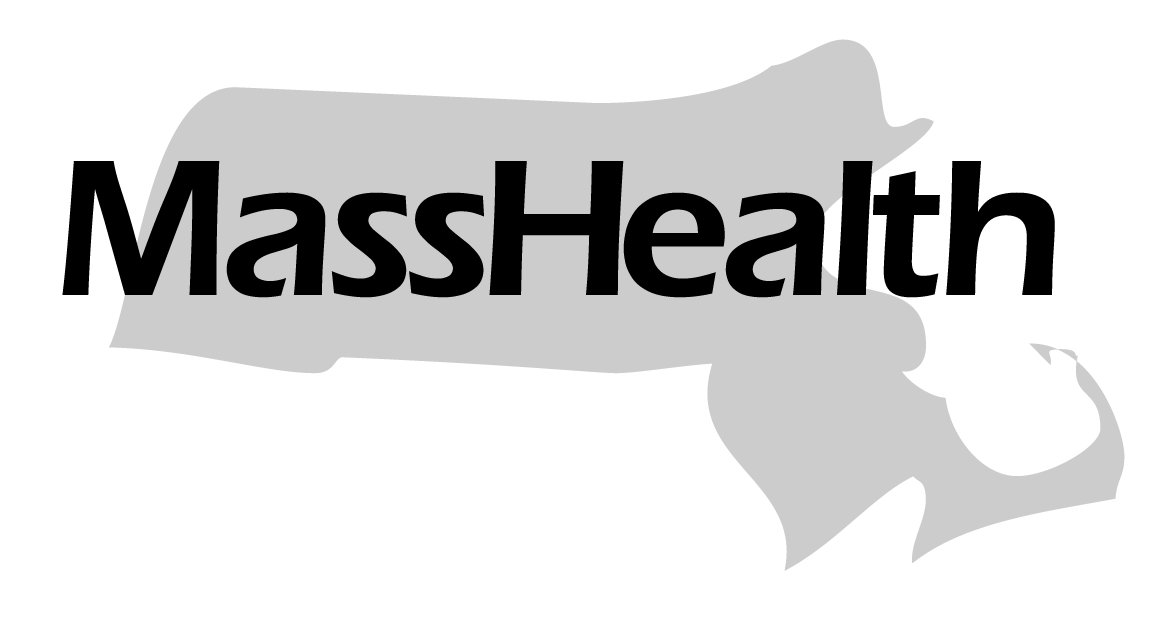 This form must be completed and kept in the member’s medical record.  Please print.Name of PatientAddress of PatientDate of Abortion ProcedureName and City of Facility in Which Abortion Procedure Was PerformedCheck the appropriate box below to indicate which of the following four circumstances is applicable and complete that section of the form only.(1)	  Life of the Pregnant Individual Would Be EndangeredI,	(Print name of attending practitioner)		, certify that on the basis of my professional judgment, the life of the above-named patient would be endangered if their pregnancy were carried to term.(signature of attending practitioner)				(date)(2)	  Severe and Long-Lasting Damage to Pregnant Individual’s Physical HealthComplete both A and B below.  Certification by two practitioners is required.A.	I, 	(Print name of attending practitioner)		, certify that on the basis of my professional judgment, severe and long-lasting physical damage to the above-named patient would result if their pregnancy were carried to term.(signature of attending practitioner) 				(date)B.	I,	 (Print name of consulting practitioner)		, certify that on the basis of my professional judgment, severe and long-lasting physical damage to the above-named patient would result if their pregnancy were carried to term. I also certify that I am not an "interested practitioner."*(signature of consulting practitioner)				(date)(3) 	  Victim of Rape or IncestComplete either A or B below.A.	I, (Print name of agency authority)			, of the,  (Print name of law enforcement or public health agency)
received a signed report from (Print name of person reporting incident) 
of (address) 
stating that the above-named patient was the victim of an incident of rape (or incest) that occurred on	 (date of incident)  .  Тhe report was made on	 (date of report)        , which was within 60 days of the date on which the incident occurred.(signature of law enforcement or public health agency authority)					(date)B.	  Certification from a law enforcement or public health agency containing the above information is attached on a separate sheet.(4) 	  Other Medically Necessary AbortionI, 	(Print name of attending practitioner)		, certify that on the basis of my medical judgment, for reasons other than those described in (1), (2), or (3) above, the abortion performed for the above-named patient was necessary in light of all factors affecting their health.(signature of attending practitioner)					(date)*Note:	An "interested practitioner" is one: (a) whose income is directly or indirectly affected by the fee paid for the performance of the abortion; or (b) who is the spouse of, or another relative who lives with, a practitioner whose income is directly or indirectly affected by the fee paid for the performance of the abortion.